PAR COURRIELLe 23 mai 2018Monsieur Claude HalléeCoordonnateur généralFédération québécoise des jeunes contrevenants (FQJC)Objet :	Demande de fonds pour l’intégration d’une ligue sportive de soccer pour jeunes contrevenantsMonsieur, Voici le descriptif du projet :Ce projet, sans précédent, a eu l’aval de la direction adjointe des services de réadaptation aux adolescents et aux jeunes contrevenants du Programme jeunesse du CCSMTL. Il s’agit de l’intégration d’une ligue sportive de soccer à la programmation d’été des jeunes contrevenants de Cité des prairies. Cette ligue inclura quatre unités de jeunes contrevenants et plus de 40 jeunes y participeront. C’est une ligue de sport qui permettra aux jeunes de développer des habiletés et des compétences concernant le jeu lui-même, mais également de les exposer à un apprentissage compétitif sain. Ces jeunes recevront un équipement, ainsi qu’un enseignement complet, digne des  équipes professionnelles. Nous souhaitons impliquer, dans ce projet, plusieurs acteurs de la communauté, dont les parents, la direction, les intervenants, les agents d’intervention et des entraîneurs de soccer, afin de créer un environnement propice au bon développement de ces jeunes.Cette activité se déroulera sur dix semaines, à raison de quatre parties par semaine. Deux fois durant la saison des parties seront jouées devant les parents et autres acteurs de notre installation. À la fin de la saison, des parties éliminatoires, format 2 de 3, détermineront l’équipe gagnante. Pour clôturer, des trophées et des méritas seront remis aux participants lors d’une partie des étoiles ou d’un gala BBQ.But et objectifs : Le but de cette démarche est d’intégrer une ligue sportive interunités à la programmation régulière des unités LSJPA. Celle-ci offrira un niveau de compétition et d’encadrement proche des ligues sportives extérieures. Il s’agit de donner une plateforme structurée, compétitive et visible aux jeunes sportifs de l’installation de Cité des prairies. Ce sera le moment pour la direction, les collaborateurs et les parents de l’établissement d’encourager et de remercier nos athlètes pour avoir cheminé dans leur développement, tant physique que physiologique, à travers une activité prosociale. Dans l’objectif d’inculquer de bonnes habitudes de vie reliées à des activités sportives aux jeunes hébergés dans notre établissement, nous faisons appel à votre générosité en sollicitant des dons qui permettront la mise sur pied de notre projet. Nous estimons qu’un montant de 1500 $ permettrait l’achat d’uniformes, de souliers et de prix de présence pour la fin de la saison. Il est à noter qu’une contribution entre 5 $ à 10 $, pour l’achat d’uniformes, sera demandée à chaque jeune, afin de les responsabiliser quant à leur implication dans le projet. Plusieurs activités connexes seront associées à ce projet, dont la présentation des uniformes aux partenaires, tenue de journal et entrevues. Pour toutes questions, n’hésitez pas à communiquer avec la soussignée, par courriel ou par téléphone. En espérant recevoir une réponse positive de votre part, nous vous prions de recevoir, monsieur Hallée, nos meilleures salutations.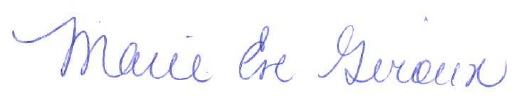 Marie-Ève GirouxCoordonnatrice par intérim jeunes contrevenantsDirection adjointe programme jeunesseRéadaptation adolescents et jeunes contrevenantsc. c. 	Annie Bastien, directrice adjointe 